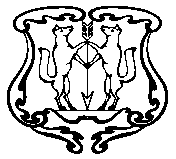 АДМИНИСТРАЦИЯ ГОРОДА ЕНИСЕЙСКАКрасноярского краяПОСТАНОВЛЕНИЕ«08» октября 2019 г.          	    г. Енисейск         			 № 193-пОб утверждении Порядка размещения средств наружной информации на территории муниципального образования город ЕнисейскВ целях упорядочения процедуры размещения средств наружной информации на территории муниципального образования город Енисейск, в соответствии с Федеральным законом от 07.02.1992г. № 2300-1 "О защите прав потребителей", частью 1 Гражданского кодекса Российской Федерации, Правилами благоустройства территории городаЕнисейска, утвержденными Решением Енисейского городского Совета депутатов от 30.10.2017г. № 25-220, Уставом муниципального образования города Енисейск, постановляю:1. Утвердить Порядок размещения средств наружной информации на территории муниципального образования город Енисейск (прилагается).2. Средства наружной информации, указанные в пункте 1.4 Порядка размещения средств наружной информации на территории муниципального образования город Енисейск, утвержденного пунктом 1 настоящего Постановления (далее - Порядок), подлежат приведению их владельцами в соответствие с требованиями, установленными настоящим Порядком, в следующие сроки (за исключением учрежденческих досок федеральных, краевых и муниципальных учреждений):2.1. В срок до 1 июня 2020 года - средства наружной информации, размещенные на внешних поверхностях зданий, строений, сооружений, расположенных в зоне "А" – центрально-исторической части города Енисейска, согласно приложению № 4 к Порядку.2.2. В срок до 1 сентября 2020 года - средства наружной информации, размещенные на внешних поверхностях зданий, строений, сооружений, расположенных в зоне "Б" – центральных улицах города Енисейска, согласно приложению № 4 к Порядку.2.3. В срок до 1 декабря 2020 года - средства наружной информации, размещенные на внешних поверхностях зданий, строений, сооружений, расположенных в зоне "В" – оставшейся части города Енисейска, согласно приложению № 4 к Порядку.3. Опубликовать настоящее Постановление в газете "Енисейск-Плюс" и разместить его на официальном сайте муниципального образования город Енисейск.4. Настоящее Постановление вступает в силу на следующий день после его официального опубликования в газете "Енисейск-Плюс".Глава города								      В.В. НикольскийУтвержден постановлениемадминистрации города Енисейскаот «08» октября 2019 г. №193-пПОРЯДОКРАЗМЕЩЕНИЯ СРЕДСТВ НАРУЖНОЙ ИНФОРМАЦИИ НА ТЕРРИТОРИИМУНИЦИПАЛЬНОГО ОБРАЗОВАНИЯ ГОРОД ЕНИСЕЙСК1. ОБЩИЕ ПОЛОЖЕНИЯ1.1. Настоящий Порядок разработан в соответствии с Федеральным законом от 07.02.1992г. № 2300-1 "О защите прав потребителей" (далее - Федеральный закон "О защите прав потребителей"), частью 1 Гражданского кодекса Российской Федерации, Правилами благоустройства территории города Енисейска, утвержденными решением Енисейского городского Совета депутатов от 30.10.2017 № 25-220 (далее - Правила благоустройства), Уставом муниципального образования город Енисейск и определяет порядок и условия размещения средств наружной информации юридическими и физическими лицами на территории муниципального образования город Енисейск.1.2. Целью настоящего Порядка является решение задач по улучшению визуальной среды и внешнего облика городской застройки муниципального образования город Енисейск, обеспечению безопасности жителей муниципального образования город Енисейск при установке и эксплуатации средств наружной информации, обеспечению сохранности объектов культурного наследия на территории муниципального образования город Енисейск, соблюдению прав и исполнению обязанностей собственников объектов недвижимого имущества при использовании данного имущества для размещения средств наружной информации.1.3. Настоящий Порядок распространяет свое действие на средства наружной информации, не содержащие сведений рекламного характера.1.4. В настоящем Порядке применяются следующие основные понятия:- заявитель - индивидуальный предприниматель, юридическое лицо, являющееся собственником или управомоченным собственником законным владельцем (арендатором (субарендатором), лицом, владеющим имуществом на праве доверительного или оперативного управления, хозяйственного ведения) недвижимого имущества, используемого для размещения средства наружной информации;- владелец средства наружной информации - физическое или юридическое лицо, являющееся собственником средства наружной информации, либо иное лицо, обладающее вещным правом на средства наружной информации или правом владения и пользования средством наружной информации на основании договора с его собственником;- средство наружной информации - техническое приспособление, имеющее целью извещение неопределенного круга лиц о фактическом местонахождении и (или) обозначении места входа в помещение, занимаемое заявителем, и не призванное формировать или поддерживать интерес к изготовителю (исполнителю, продавцу), товарам, идеям и начинаниям, и не способствующее реализации товаров, идей и начинаний, т.е. не содержащее сведений рекламного характера;- информационная конструкция - обязательное средство наружной информации, размещаемое на внешней стене и иных конструктивных элементах объекта недвижимого имущества (части объекта недвижимого имущества), в котором располагается помещение, занимаемое заявителем на праве собственности или на ином законном основании, предназначенное для размещения сведений, распространение которых по форме и содержанию является для заявителя обязательным на основании закона или обычая делового оборота и не относится к рекламной информации, независимо от манеры их исполнения;- вывеска - это информационная конструкция, расположенная параллельно фасаду, на котором она располагается, и содержащая название организации, дескриптор и логотип. Обязательное средство наружной информации, размещаемое при входе в помещение, занимаемое заявителем на праве собственности или на ином законном основании, и в соответствии с Федеральным законом "О защите прав потребителей" содержащее информацию об организационно-правовой форме, фирменном наименовании предприятия (фамилии, имени и отчестве (при наличии) индивидуального предпринимателя), режиме его работы, профиле деятельности (без использования перечня товаров или услуг), местонахождении юридического лица (индивидуального предпринимателя);- дескриптор (подстрочник) – краткое описание рода деятельности компании;- вывеска из отдельных букв и знаков - вывеска, в которой отдельные буквы и знаки крепятся непосредственно на стену здания, без дополнительных коробов и подложек;	- вывеска из отдельных букв и знаков на подложке - вывеска, в которой буквы и знаки располагаются на жёстком основании;	- плоская вывеска - вывеска, на которой буквы и знаки нанесены с помощью печати;- панель-кронштейн - односторонняя или двусторонняя информационная конструкция, закрепленная перпендикулярно фасаду здания, на которой располагаются название, логотип и род деятельности компании;	- маркиза - наружный навес у окна для защиты от солнца. На полотне маркизы обычно размещаются название организации, логотип. Как правило, цвет маркизы зависит от фирменных цветов организации;	- витрина -дополнительное средство наружной информации–окно торгового, офисного или бытового помещения, расположенное на первом этаже здания и предназначенное для демонстрации товаров и услуг, предлагаемых коммерческой точкой;	- лайтбокс- вывеска, подложка которой сама излучает свет;	- сити-формат - двусторонняя отдельно стоящая конструкция наружной рекламы, располагающаяся в пешеходных зонах, на тротуарах вдоль проезжей части или вмонтированная в павильоны ожидания общественного транспорта;	- медиа вывеска - электронный экран, позволяющий передавать сменяющиеся тексты, информацию;- кронштейн - информационная конструкция, располагающаяся перпендикулярно к фасаду здания, на котором располагается название организации, дескриптор, логотип;	- табличка - небольшая информационная конструкция, расположенная на стене здания, на уровне глаз человека;	- информационная табличка - табличка, которая располагается рядом со входом в здание и содержит более подробную информацию об организации, чем вывеска;	- мемориальная доска - табличка с информацией об исторических событиях или личностях, связанных с данным зданием;- учрежденческая доска - обязательное средство наружной информации, размещаемое при входе в учреждение (унитарную некоммерческую либо другую организацию, созданную для осуществления управленческих, социально-культурных или иных функций) и носящее официальный характер;- указатель - дополнительное средство наружной информации, размещаемое на внешней стене и иных конструктивных элементах здания, строения, сооружения, в котором располагается помещение, занимаемое заявителем на праве собственности или на ином законном основании, и содержащее информацию, не относящуюся к рекламе, указывающее (надписью, стрелкой) расположение места осуществления предпринимательской деятельности и выполненное в едином стиле с обязательными средствами наружной информации;- штендер - дополнительное средство наружной информации, применяемое в виде временного выносного средства информации;- городское средство информации - стенды, информационные тумбы и другие конструкции, расположенные на согласованных Администрацией города Енисейска местах (многоквартирных домах, объектах недвижимого имущества, в том числе земельных участках, находящихся в ведении федеральных, краевых и муниципальных учреждений);- паспорт на размещение обязательного средства наружной информации (информационной конструкции, вывески, учрежденческой доски) (далее - Паспорт) - документ, подтверждающий право размещения обязательных средств наружной информации (информационной конструкции, вывески, учрежденческой доски (за исключением учрежденческих досок федеральных, краевых и муниципальных учреждений);- эскиз средства наружной информации (информационной конструкции, вывески, учрежденческой доски (за исключением учрежденческих досок федеральных, краевых и муниципальных учреждений), штендера, витрины, указателя) (далее - Эскиз) - документ, подтверждающий право размещения обязательного и (или) дополнительного средства наружной информации, согласованный в установленном Порядке; - паспорт рекламно-информационного оформления фасада зданиядокумент, подтверждающий право размещения обязательных средств наружной информации (информационной конструкции, вывески, учрежденческой доски (за исключением учрежденческих досок федеральных, краевых и муниципальных учреждений) в количестве более двух на фасад здания, выполненный специализированной организацией, согласованный в установленном порядке;- зона А –культурно-историческая зона регламентации, включает здания, сооружения, территории обладающие исторической и культурной ценностью для города в границах:ул.Лыткина – ул.Лазо – ул.Петровского – ул.Бабкина – ул.Кирова – пер.Партизанский – ул.Рабоче-Крестьянская – ул.Горького;культурно-исторические территории: ансамбль «Спасского мужского монастыря» с парком «Монастырский», ансамбль «Женский Христорождественнский монастырь», включая комплекс «Воскресенского храма», ансамбль «Успенская церковь» со сквером «Братская могила» по ул.Иоффе, ансамбль «Троицкая церковь», ансамбль «Татарская мечеть», «Абалакский парк», парк по ул.Декабристов,1 с комплексом «Городской больницы» и территории на всем протяжении гостевых маршрутов, утвержденных постановлением администрации города № 257-п от 21.11.18 г. «Об утверждении перечня гостевых маршрутов города Енисейска».Границы зоны определяются по обоим сторонам указанной улицы. В случае определения зоны ансамбля или микрорайона – включают прилегающие улицы (переулки) по противоположной стороне.Цель регулирования в культурно-исторической зоне: сохранить и воссоздать исторический облик фасадов в том виде, который наиболее полно раскрывает особенности архитектурно-исторической стилистики. - зона Б –видовая зона регламентации, включает центральные улицы, не попадающие в культурно-историческую зону регалментации: ул.Ленина (от начала до ул.Худзинского включительно); ул.Кирова (от ул.Горького до ул.Бабкина); ул.Рабоче-Крестьянская (от ул.Горького до конца); ул.Бабкина (от начала до ул.Перенсона); пер.Партизанский (от начала до ул.Перенсона); ул.Горького (от начала до ул.Рабоче-Крестьянской включительно), и микрорайоны пятиэтажных домов по ул.Ленина и ул.Промышленной. Зона центральных улиц распространяется на перпендикулярные центральным улицы на один квартал вглубь перпендикулярной улицы.В случае совмещения зон А и Б, преимущественное значение имеет зона А.Цель регулирования видовой зоны: создать привлекательную городскую среду.- зона В – иные территории города Енисейска, не вошедшие в зоны А и Б.2. ОБЩИЕ ТРЕБОВАНИЯ, ПРЕДЪЯВЛЯЕМЫЕ К СРЕДСТВАМНАРУЖНОЙ ИНФОРМАЦИИ2.1. Размещение средств наружной информации осуществляется заявителем в месте осуществления его деятельности, с соблюдением требований, предусмотренных настоящим Порядком.2.2. Средства наружной информации не должны препятствовать целевому использованию, техническому обслуживанию и содержанию зданий, сооружений, строений; создавать помехи для прохода пешеходов, уборки улиц и тротуаров; нарушать целостность стиля архитектурного пространства прилежащих территорий, объектов.2.3. Средства наружной информации должны быть выполнены из прочных материалов, стойких к коррозии, с учетом местных климатических условий. Физические и юридические лица, разрабатывающие, устанавливающие средства наружной информации, должны предусматривать защиту средств наружной информации от повреждений естественного характера.Размещение средств наружной информации на знаках дорожного движения, их опорах или любых иных приспособлениях, предназначенных для регулирования дорожного движения, не допускается.2.4. Допускается размещение на средствах наружной информации зарегистрированных в установленном порядке товарных знаков и декоративных элементов (при условии, что владелец средства наружной информации обладает правами на использование товарного знака, декоративного элемента), использование изображений или фотографий товаров, текста с перечнем услуг, не содержащих информации рекламного характера, направленной на привлечение внимания граждан и формирование или поддержание интереса граждан к реализуемым товарам, предоставляемым услугам. Прочая информация, размещаемая на средствах наружной информации, указание которой не является обязательным в соответствии с Федеральным законом "О защите прав потребителей", считается рекламой и оформляется в порядке, предусмотренном Федеральным законом от 13.03.2006г. № 38-ФЗ "О рекламе", в соответствии с требованиями, установленными для рекламных конструкций.2.4.1. Тексты, содержащиеся на средствах наружной информации, должны выполняться на русском языке (за исключением фирменных наименований, зарегистрированных товарных знаков, логотипов и знаков обслуживания, которые могут быть изложены на иностранном языке, языке народов Российской Федерации).2.4.2. Средства наружной информации не должны иметь сходство с дорожными знаками или иным образом угрожать безопасности движения автомобильного, железнодорожного, водного, воздушного транспорта.Не допускается размещать на средствах наружной информации информацию, запрещенную для распространения среди детей в соответствии с Федеральным законом от 29.12.2010г. № 436-ФЗ "О защите детей от информации, причиняющей вред их здоровью и развитию", в предназначенных для детей образовательных организациях, детских медицинских, санаторно-курортных, физкультурно-спортивных организациях, организациях культуры, организациях отдыха и оздоровления детей или на расстоянии менее чем сто метров от границ территорий указанных организаций.Не допускается на средствах наружной информации использование бранных слов, непристойных и оскорбительных образов, сравнений и выражений, в том числе в отношении пола, расы, национальности, профессии, социальной категории, возраста, языка человека и гражданина, официальных государственных символов (флагов, гербов, гимнов), религиозных символов и наименований, объектов культурного наследия (памятников истории и культуры) народов Российской Федерации, а также объектов культурного наследия, включенных в Список всемирного наследия, а также использование иностранных слов и выражений, которые могут привести к искажению смысла информации, и демонстрация процессов курения и потребления алкогольной продукции.2.4.3. Средства наружной информации, расположенные в зонах "А" и "Б" города Енисейска (приложение № 4 к настоящему Порядку), могут быть подсвечены в темное время суток внутренними источниками света, также допускается использование индивидуальных внешних источников света при условии, что конструкции крепления светильников будут закрыты декоративными элементами.При этом расположение осветительных приборов (их выходных отверстий), объектов подсветки (или отраженных от выставленных товаров бликов), яркость, периодичность мерцания и время использования, а также количество средств наружной информации, имеющих подсветку, не должны попадать в центральное поле зрения водителей и пешеходов, находящихся на расстоянии не менее 1 м от стекла витрины, и создавать неудобств пешеходам и водителям в попутном направлении движения.Не допускается использование внешних источников света вблизи окон жилых помещений с нарушением установленных санитарных норм (осветительные приборы всех видов не должны создавать на окнах жилых помещений вертикальную освещенность, превышающую 10 лк в ночное время суток, то есть с 22 ч. 00 мин. до 07 ч. 00 мин.).Содержание конструктивных элементов освещения средств наружной информации осуществляется в соответствии с Правилами благоустройства.2.4.4. Средства наружной информации, в том числе размещаемые на объектах культурного наследия федерального, регионального, местного (муниципального) значения или части такого объекта, по своим габаритам и композиционно должны вписываться в геометрию фасада, сохраняя его декоративные элементы, шрифт должен быть хорошо читаемым.2.5. Средство наружной информации должно размещаться на объекте недвижимого имущества (на части объекта недвижимого имущества), занимаемом заявителем на праве собственности или на ином законном основании по договору с собственником.2.6. Размещение обязательного средства наружной информации (информационной конструкции, вывески, учрежденческой доски (за исключением учрежденческих досок федеральных, краевых и муниципальных учреждений) на территории муниципального образования город Енисейск осуществляется на основании Паспорта обязательного средства наружной информации, оформленного заявителем по типовой форме (приложение № 2 к настоящему Порядку), который подлежит согласованию в отделе строительства и архитектуры администрации города Енисейска (далее по тексту –Отдел строительства и архитектуры) в порядке, установленном разделом 3 настоящего Порядка, в течение 30 календарных дней со дня подачи заявления.В случае если по одному фасаду здания располагается вход (входы) в два и более учреждения, организации, предприятия и т.д., составляется единый Паспорт рекламно-информационного оформления фасада здания. Расходы по его оформлению несут собственники здания и (или) помещений в нем (пользователи на ином вещном праве, согласно условий договора или иного правового акта) пропорционально занимаемой площади здания. Паспорт рекламно-информационного оформления фасада здания выполняется специализированной организацией и согласовывается в отделе строительства и архитектуры.Паспорт рекламно-информационного оформления фасада здания может быть составной частью Паспорта фасада здания.Оформление учрежденческих досок федеральных, краевых и муниципальных учреждений согласованию отделом строительства и архитектуры не подлежит.2.7. Размещение дополнительного средства наружной информации (указателя, витрины (расположенной в зонах "А" и "Б" города Енисейска), штендера) на территории муниципального образования город Енисейск осуществляется на основании Эскиза, оформленного заявителем по типовой форме (приложение № 3 к настоящему Порядку), который подлежит согласованию в Отделе строительства и архитектуры в порядке, установленном разделом 3 настоящего Порядка, в течение 30 календарных дней со дня подачи заявления.2.8. Обязательное средство наружной информации - информационная конструкция должно размещаться при входе, а если нет такой возможности - не более чем на расстоянии 10 м от входа в здание, строение, сооружение, помещение либо над окнами помещения, где заявитель осуществляет свою деятельность.Информационная конструкция может быть выполнена в виде светового короба, панели-кронштейна, состоять из одного настенного панно либо отдельных элементов (букв, декоративных элементов).2.9. Обязательное средство наружной информации - вывеска должно размещаться при входе в здание, строение, сооружение, помещение, где заявитель осуществляет свою деятельность, на стекле витрины или входной двери. Вывеска должна быть размером не менее 0,5 x 0,3 м и не более 1,0 x 0,7 м, площадью не более 0,7 кв. м, с высотой букв текста не менее 3,0 см. Вывеска может быть выполнена в виде светового короба, настенного панно, панели-кронштейна. Размер панели-кронштейна может быть не более 2,0 кв. м, а также его габариты по крайней точке от стены здания, строения, сооружения, помещения не должны превышать 1,0 м.2.10. Обязательное средство наружной информации - учрежденческая доска размещается при входе в здание, строение, сооружение, помещение, где осуществляет свою деятельность учреждение и должна содержать информацию о полном наименовании учреждения и его ведомственной принадлежности и (при необходимости) режиме работы. Размер учрежденческих досок может быть от 0,3 до 2,0 кв. м, высота букв текста - не менее 3,0 см.2.11. Дополнительное средство наружной информации - указатель размещается на внешней стене здания, строения, сооружения, помещения, в котором заявитель осуществляет свою деятельность, в качестве дополнения (не более одного) к основному средству наружной информации (информационной конструкции, вывеске) и должен быть выполнен в одном стиле с ним и указывать (надписью, стрелкой) расположение помещения, в котором заявитель осуществляет свою деятельность. Указатель не должен превышать размер вывески. Указатель может быть выполнен в виде светового короба, настенного панно, панели-кронштейна. Габариты панели-кронштейна по крайней точке от стены здания, строения, сооружения, помещения не должны превышать 1,0 м.2.12. Дополнительное средство наружной информации - штендер должно располагаться на тротуаре или газоне в радиусе 2,0 - 4,0 м от входа в соответствующее помещение и не мешать пешеходам, и только в период работы организации либо индивидуального предпринимателя. Запрещается размещение штендеров на проезжей части дороги и ближе 4-х метров к дорожному полотну. Штендер не должен иметь собственной подсветки. Площадь штендера не должна превышать 1,0 кв. м для одной его стороны.2.13. Дополнительное средство наружной информации - витрина может содержать:- информацию о реализуемых товарах и оказываемых услугах, в том числе образцы товарной продукции;- собственное или фирменное наименование (если таковое имеется) организации, предприятия, его зарегистрированные товарные знаки;- изобразительные элементы, раскрывающие профиль предприятия, организации и соответствующие его фирменному наименованию;- элементы декоративного оформления;- праздничное оформление, размещаемое в обязательном порядке к государственным и городским праздникам.Указанная выше информация, размещенная в витрине, не подлежит регистрации, если она не содержит торговых знаков, наименований, товарных знаков других предприятий, организаций.Витрина, как правило, должна иметь подсветку в темное время суток.Не допускается в торговых, офисных и иных помещениях, просматриваемых через витрину или окно в светлое время дня или условиях внутренней и внешней подсветки размещать стеллажи с товарами спиртосодержащей продукции, в т.ч. пива, табака и иных товаров (информации),запрещенных для распространения среди детей в соответствии с Федеральным законом от 29.12.2010г. № 436-ФЗ "О защите детей от информации, причиняющей вред их здоровью и развитию".2.14. Размещение средств наружной информации на объекте культурного наследия федерального, регионального, местного (муниципального) значения или части такого объекта осуществляется в соответствии с требованиями Федерального закона от 25.06.2002г. № 73-ФЗ "Об объектах культурного наследия (памятниках истории и культуры) народов Российской Федерации" (далее - Федеральный закон "Об объектах культурного наследия"), а также с требованиями настоящего Порядка.На объекте культурного наследия федерального, регионального, местного (муниципального) значения или части такого объекта допускается размещение только обязательных средств наружной информации - информационная конструкция, вывеска, учрежденческая доска.Оформление средств наружной информации на объекте культурного наследия регионального, местного (муниципального) значения или части такого объекта подлежит согласованию:- в службе по государственной охране объектов культурного наследия Красноярского края;- в Отделе строительства и архитектуры в порядке и сроки, установленные в разделе 3 настоящего Порядка.2.15. Размещение газет, афиш, плакатов, различного рода объявлений и рекламы на бумажных носителях (информации рекламного характера) разрешается без согласования только на специально установленных городских средствах информации (досках объявлений) и в соответствии с требованиями российского законодательства к содержанию размещаемой информации.2.16. Информация федеральных, краевых и муниципальных учреждений культуры, образования и здравоохранения по профилю их деятельности, распространяемая на принадлежащих им средствах наружной информации, в том числе информация о репертуарах театров и кинотеатров (театральные и киноафиши), не должна содержать торговых знаков, наименований, товарных знаков и знаков обслуживания других юридических лиц и не должна быть ориентирована на восприятие с проезжей части.Размещение средств распространения указанной информации подлежит согласованию в соответствии с требованиями раздела 3 настоящего Порядка.2.17. Размещение средств наружной информации на территории муниципального образования город Енисейск осуществляется в соответствии с архитектурно-художественными требованиями к оформлению и размещению средств наружной информации на территории муниципального образования город Енисейск, утвержденной постановлением администрации города Енисейска.3. ПОРЯДОК СОГЛАСОВАНИЯ РАЗМЕЩЕНИЯ СРЕДСТВНАРУЖНОЙ ИНФОРМАЦИИ3.1. Согласование размещения средств наружной информации осуществляется на основании следующих документов:а) заявления (заявление может быть изложено по рекомендуемой форме (приложение № 1 к настоящему Порядку). К оформлению заявления предъявляются следующие требования: заявление должно быть написано разборчивым почерком, с указанием фамилии, имени и (при наличии) отчества, места жительства заявителя и реквизитов документа, удостоверяющего его личность, - в случае, если заявление подается физическим лицом; наименования, места нахождения, организационно-правовой формы - в случае, если заявление подается юридическим лицом, адреса электронной почты, если ответ должен быть направлен в форме электронного документа, и почтового адреса, если ответ должен быть направлен в письменной форме; адреса размещения средства наружной информации, его площади;б) паспорта (для физических лиц и уполномоченных представителей юридических лиц);в) доверенности (для уполномоченных представителей физических и юридических лиц);г) документа, удостоверяющего права (полномочия) руководителя юридического лица (приказ о назначении руководителя юридического лица или другой документ, подтверждающий полномочия руководителя юридического лица);д) выписки из Единого государственного реестра юридических лиц - в случае, если заявителем является юридическое лицо, или выписки из Единого государственного реестра индивидуальных предпринимателей - в случае, если заявителем является физическое лицо, зарегистрированное в качестве индивидуального предпринимателя;е) документов, подтверждающих письменное согласие собственника или иного законного владельца соответствующего недвижимого имущества на размещение средств наружной информации (для средств наружной информации, устанавливаемых на объектах недвижимого имущества, не являющихся многоквартирными домами и не находящихся в федеральной собственности, собственности субъекта РФ, муниципальной собственности);ж) протокола общего собрания собственников помещений в многоквартирном доме (в случае, если при установке и эксплуатации средства наружной информации планируется использовать общее имущество собственников помещений в многоквартирном доме, не принадлежащее заявителю на вещном праве или ином законном основании (часть помещения) в многоквартирном доме);з) документов, подтверждающих письменное согласие собственника или иного законного владельца недвижимого имущества, находящегося в федеральной собственности, собственности субъекта РФ, муниципальной собственности, на размещение средств наружной информации (для средств наружной информации, устанавливаемых на объектах недвижимого имущества, находящихся в собственности муниципального образования город Енисейск, требуется согласие Управления имуществом города Енисейска);и) правоустанавливающего документа на объект (часть объекта) недвижимого имущества, на котором размещается средство наружной информации, права на который не зарегистрированы в Едином государственном реестре недвижимости;к) выписки из Единого государственного реестра недвижимости о правах на объект (часть объекта) недвижимого имущества, на котором размещается средство наружной информации;л) договора аренды (субаренды), безвозмездного пользования или иных документов, подтверждающих законное владение, пользование объектом (частью объекта) недвижимого имущества, на котором размещается средство наружной информации;м) в случае согласования размещения информационной конструкции и (или) вывески, учрежденческой доски (кроме учрежденческих досок федеральных, краевых и муниципальных учреждений) - Паспорта в двух экземплярах, оформленного по типовой форме (приложение № 2 к настоящему Порядку), включающего в себя:- чертежи и расчет конструкции (паспорт изготовителя для изделий заводского производства);- вид (фасад) средства наружной информации в цвете с указанием отделки, технологии размещения информации, подсветки в темное время суток (при ее наличии), размеров, площади визуального поля, используемых материалов;- цветные фотомонтажи размещения средств наружной информации в городской среде с визуальных точек (не менее двух);- схему размещения в плане средства наружной информации, устанавливаемого на здании (строении, сооружении);н) в случае согласования размещения штендера, витрины, указателя - Эскиза в двух экземплярах, оформленного по типовой форме (приложение № 3 к настоящему Порядку), включающего в себя:- вид средства наружной информации в цвете с указанием отделки, технологии размещения информации, подсветки в темное время суток (при ее наличии), размеров, площади визуального поля, используемых материалов;- цветные фотомонтажи размещения средств наружной информации в городской среде с визуальных точек (не менее двух);- схему размещения в плане средств наружной информации, устанавливаемых на здании (строении, сооружении);о) документа, подтверждающего согласование размещения средств наружной информации на объекте культурного наследия федерального, регионального, местного (муниципального) значения или части такого объекта органом государственной власти Российской Федерации, органом государственной власти Красноярского края или органом местного самоуправления города Енисейска в области сохранения, использования, популяризации и государственной охраны объектов культурного наследия на территории муниципального образования город Енисейск (в случае размещения средств наружной информации на объекте культурного наследия федерального, регионального, местного (муниципального) значения или части такого объекта);п) документа, подтверждающего право владельца средств наружной информации на использование зарегистрированных в установленном порядке товарных знаков и декоративных элементов;р) в случае согласования паспорта рекламно-информационного оформления фасада здания- Паспорта в двух экземплярах, выполненного специализированной организацией, включающего в себя:- чертежи и расчет конструкций (паспорт изготовителя для изделий заводского производства);- вид (фасад) средств наружной информации в цвете с указанием отделки, технологии размещения информации, подсветки в темное время суток (при ее наличии), размеров, площади визуального поля, используемых материалов;- цветные фотомонтажи размещения средств наружной информации в городской среде с визуальных точек (не менее двух);- схему размещения в плане средства наружной информации, устанавливаемого на здании (строении, сооружении);3.1.1. Документы, указанные в подпунктах "е", "ж", "з" пункта 3.1 настоящего Порядка, не предоставляются в случае размещения средств наружной информации в соответствии с Законом Российской Федерации от 07.02.1992 № 2300-1 "О защите прав потребителей".3.2. Документы, указанные в пункте 3.1 настоящего Порядка, представляются:- при личном обращении заявителя - в оригиналах (документы, указанные в подпунктах "а" - "г", "е", "з", "и", "л" - "р" пункта 3.1 настоящего Порядка) и копиях (документы, указанные в подпунктах "д", "ж", "к" пункта 3.1 настоящего Порядка);- при направлении заявителем заявления и документов электронным или почтовым отправлением - в оригинале (документ, указанный в подпункте "а" пункта 3.1 настоящего Порядка), в копиях, заверенных в установленном действующим законодательством порядке (документы, указанные в подпунктах "б" - "г", "е", "з", "и", "л" - "р" пункта 3.1настоящего Порядка), и копиях (документы, указанные в подпунктах "д", "ж", "к" пункта 3.1 настоящего Порядка).При этом документы, указанные в подпунктах "д", "к" пункта 3.1 настоящего Порядка, представляются по желанию заявителя.Документы, указанные в подпунктах "л" и "о" пункта 3.1 настоящего Порядка, представляются по желанию заявителя, если данные документы имеются в государственных органах, органах местного самоуправления и подведомственных государственным органам или органам местного самоуправления организациях.Для рассмотрения заявления отдел строительства и архитектуры в течение 5 календарных дней с даты поступления заявления запрашивает в органе государственной власти, органе местного самоуправления либо подведомственной органу государственной власти или органу местного самоуправления организации документы, указанные в подпунктах "д", "к", "л", "о" пункта 3.1 настоящего Порядка (если данные документы имеются в государственных органах, органах местного самоуправления и подведомственных государственным органам или органам местного самоуправления организациях), если они не были представлены заявителем по собственной инициативе.3.3. Представленные заявителем Паспорт информационной конструкции, Паспорт рекламно-информационного оформления фасада и/или Эскиз подлежат проверке по следующим критериям:- соответствие и соподчинение предложенного композиционного и цветового решения, материалов, конструктивного решения, масштаба средств наружной информации утвержденной архитектурно-художественными требованиями к оформлению и размещению средств наружной информации на территории муниципального образования город Енисейск, указанной в пункте 2.17 настоящего Порядка;- отсутствие нарушений требований законодательства Российской Федерации об объектах культурного наследия (памятниках истории и культуры) народов Российской Федерации, их охране и использовании (при размещении средств наружной информации в зоне охраны объекта культурного наследия);- наличие документов, предусмотренных пунктом 3.1 настоящего Порядка (за исключением документов, указанных в абзаце 4 пункта 3.2 настоящего Порядка).3.4. Срок проведения Отделом строительства и архитектуры проверки Паспорта и/или Эскиза не должен превышать 5 рабочих дней с момента получения запрошенных в органе государственной власти, органе местного самоуправления либо подведомственной органу государственной власти или органу местного самоуправления организации документов, указанных в пункте 3.1 настоящего Порядка.В срок не позднее 30 дней с даты регистрации в Отделе строительства и архитектуры заявления специалист отдела строительства и архитектуры подготавливает заявителю письмо за подписью начальника отдела строительства и архитектуры о согласовании Паспорта информационной конструкции, Паспорта рекламно-информационного оформления фасада, Эскиза либо об отказе в согласовании с указанием причин отказа и рекомендаций по их устранению.Письмо о согласовании Паспортаинформационной конструкции, Паспорта рекламно-информационного оформления фасада, Эскиза либо об отказе в согласовании выдается заявителю под роспись лично в руки или направляется по почте заказным почтовым отправлением с уведомлением о вручении по адресу, указанному Заявителем в заявлении в срок не позднее 30 дней с даты регистрации в Отделе строительства и архитектуры заявления.3.5. Решение об отказе в согласовании Эскиза принимается Отделом строительства и архитектуры по следующим основаниям:- несоответствие Эскиза требованиям раздела 2 и (или) критериям, указанным в пункте 3.3 настоящего Порядка.Решение об отказе в согласовании Паспортаинформационной конструкции, Паспорта рекламно-информационного оформления фасада принимается Отделом строительства и архитектуры по следующим основаниям:- несоответствие Паспорта требованиям раздела 2 и (или) критериям, указанным в пункте 3.3 настоящего Порядка.3.6. Размещение средств наружной информации (за исключением учрежденческих досок федеральных, краевых и муниципальных учреждений), без согласования Отделом строительства и архитектуры в соответствии с настоящим Порядком Паспортаинформационной конструкции, Паспорта рекламно-информационного оформления фасада, Эскиза является самовольным. Самовольно установленные средства наружной информации (за исключением учрежденческих досок федеральных, краевых и муниципальных учреждений), на основании письменного уведомления Отдела строительства и архитектуры подлежат демонтажу за счет средств ее владельца.3.7. Паспорт информационной конструкции, Паспорт рекламно-информационного оформления фасада, Эскиз могут быть аннулированы на основании заявления владельца средства наружной информации либо в случае выявления несоответствия сведений, сведениям, полученным в результате осуществляемого Отделом строительства и архитектуры контроля.Решение об аннулировании Паспорта принимается Отделом строительства и архитектуры в течение 7 рабочих дней с даты регистрации заявления владельца либо с момента выявления несоответствия сведений, указанных в Паспортеинформационной конструкции, Паспорта рекламно-информационного оформления фасада, Эскизе, сведениям, полученным в результате осуществленного Отделом строительства и архитектуры контроля.Решение об аннулировании оформляется в виде уведомления и направляется в адрес владельца средства наружной информации не позднее 7 рабочих дней со дня принятия такого решения.В случае аннулирования Паспортаинформационной конструкции, Паспорта рекламно-информационного оформления фасада, Эскиза владелец средства наружной информации обязан осуществить за свой счет демонтаж средства наружной информации в течение месяца со дня получения уведомления об аннулировании Паспорта, Эскиза.При невыполнении обязанности по демонтажу средства наружной информации демонтаж осуществляется в порядке, предусмотренном разделом 5 настоящего Порядка.4. ТРЕБОВАНИЯ К СОДЕРЖАНИЮ СРЕДСТВ НАРУЖНОЙ ИНФОРМАЦИИ4.1. Средства наружной информации должны содержаться в технически исправном состоянии, быть очищенными от грязи и иного мусора.Не допускается наличие на средствах наружной информации механических повреждений, прорывов, выцветания размещаемых на них полотен, а также нарушение целостности конструкции.Металлические элементы средств наружной информации должны быть очищены от ржавчины и окрашены.Размещение на средствах наружной информации объявлений, посторонних надписей, изображений и других сообщений, не относящихся к данному средству, запрещено.4.2. Очистка средств наружной информации от грязи и мусора проводится по мере необходимости (по мере загрязнения средства), но не реже:- одного раза в месяц - в отношении средств наружной информации, указанных в абзацах 5, 6, 7 пункта 1.4 настоящего Порядка;- одного раза в два месяца - в отношении средств наружной информации, указанных в абзацах 8, 9 пункта 1.4 настоящего Порядка;- двух раз в год (в марте - апреле и августе - сентябре) - для средств наружной информации, указанных в абзацах 10, 11 пункта 1.4 настоящего Порядка.4.3. Очистку от объявлений средств наружной информации, их декоративных элементов осуществляют владельцы средств наружной информации.5. КОНТРОЛЬ ЗА СОСТОЯНИЕМ СРЕДСТВ НАРУЖНОЙ ИНФОРМАЦИИ5.1. Контроль выполнения требований настоящего Порядка, а также выявление средств наружной информации, не соответствующих таким требованиям, и самовольно установленных средств, контроль состояния средств наружной информации на протяжении всего срока их эксплуатации осуществляет Отдел строительства и архитектуры.5.2. При выявлении Отделом строительства и архитектуры (в ходе проведения мероприятий по проверке, а также на основании информации, полученной от граждан и юридических лиц) нарушений требований настоящего Порядка, установления фактов ненадлежащего внешнего вида средств наружной информации (физические повреждения в целом или частично) или самовольного установления средства наружной информации осуществляются следующие мероприятия:5.2.1. В случае, если владелец средства наружной информации установлен.5.2.1.1. В течение 7 рабочих дней с момента выявления нарушения Отдел строительства и архитектуры направляет владельцу соответствующего средства наружной информации предписание за подписью начальника Отдела строительства и архитектуры о необходимости устранения нарушений либо демонтажа средства наружной информации в месячный срок с момента получения указанного уведомления, а удаления информации в течение 3-х дней (далее - предписание).5.2.1.2. В случае если в установленный в предписании срок владелец средства наружной информации не устранил нарушения, указанные в предписании, Отдел строительства и архитектуры в течение 7 рабочих дней с момента окончания установленного в предписании срока направляет:а) предписание собственнику или иному законному владельцу недвижимого имущества, к которому было присоединено указанное средство наружной информации (в случае, если средство наружной информации размещено на объекте недвижимого имущества, находящемся в федеральной собственности, собственности субъекта Российской Федерации, частной собственности);б) предписание управляющей организации либо товариществу собственников жилья, либо жилищному кооперативу или иному специализированному потребительскому кооперативу, осуществляющему управление многоквартирным домом (без заключения договора с управляющей организацией), на территории которой находится многоквартирный дом с размещенным на нем средством наружной информации (далее - Управляющая организация) (в случае, если средство наружной информации размещено на многоквартирном доме);в) уведомление в МКУ «Служба заказа города Енисейска» (далее –Служба заказа) (в случае, если средство наружной информации размещено на объекте недвижимого имущества, находящего в муниципальной собственности и не являющегося многоквартирным домом) о необходимости демонтажа, хранения и/или уничтожения средства наружной информации за счет средств бюджета муниципального образования город Енисейск с приложением документов, подтверждающих неисполнение владельцем средства наружной информации требований, указанных в предписании (в таком случае срок для демонтажа не может превышать 90 календарных дней с момента получения Службой заказа уведомления).5.2.1.3. В случае когда лица, указанные в подпунктах "а" и "б" пункта 5.2.1.2настоящего Порядка, не устранили нарушения, указанные в предписании, в срок, указанный в предписании, Отдел строительства и архитектуры в течение 7 рабочих дней с момента окончания установленного в предписании срока:- направляет в административную комиссию города материалы в целях привлечения владельца соответствующего средства наружной информации и лиц, указанных в подпунктах "а" и "б" настоящего Порядка, к административной ответственности за несоблюдение установленных правовыми актами органов местного самоуправления муниципального образования город Енисейск правил благоустройства территории города Енисейска;- обеспечивает предъявление к владельцу соответствующих средств наружной информации и к лицам, указанным в подпунктах "а" и "б" пункта 5.2.1.2 настоящего Порядка, в судебном порядке требований о соблюдении положений настоящего Порядка, приведении средств наружной информации в надлежащий внешний вид или демонтаже самовольно установленных средств наружной информации.5.2.1.4. В случае, указанном в подпункте "в" пункта 5.2.1.2 настоящего Порядка, Служба заказа в течение 5 календарных дней с момента демонтажа, прекращения хранения и/или уничтожения средств наружной информации за счет средств бюджета муниципального образования город Енисейск направляет документы, подтверждающие демонтаж, хранение и/или уничтожение средства наружной информации, а также размер средств бюджета муниципального образования город Енисейск, потраченных на осуществление вышеуказанных мероприятий, и документы, подтверждающие неисполнение владельцем средства наружной информации требований, указанных в предписании, в Отдел правовой работы и муниципального контроля для подготовки и направления в суд требований о возмещении владельцем средств наружной информации понесенных бюджетом расходов в связи с демонтажем, хранением и/или уничтожением средства наружной информации.5.2.1.5. Отдел строительства и архитектуры подготавливает и направляет в суд требования, указанные в абзаце 3 пункта 5.2.1.3, пункте 5.2.1.4 настоящего Порядка, в срок не позднее одного месяца с даты получения документов.5.2.2. В случае, если владелец средства наружной информации не установлен:5.2.2.1. В течение 5 календарных дней с даты установления факта ненадлежащего внешнего вида средства наружной информации (физические повреждения в целом или частично) или самовольно установленного средства наружной информации Отдел строительства и архитектуры размещает в печатных средствах массовой информации сведения о выявленных нарушениях с предложением к владельцу средства наружной информации устранить данные нарушения в срок не позднее 30 календарных дней с даты публикации данного сообщения (далее - сообщение в СМИ).5.2.2.2. В случае если в срок, указанный в сообщении в СМИ, владелец средства наружной информации не объявился и/или не устранил нарушения, указанные в сообщении СМИ, Отдел строительства и архитектуры в течение 7 рабочих дней с момента окончания установленного в сообщении в СМИ срока осуществляет действия, указанные в подпунктах "а" - "в" пункта 5.2.1.2 настоящего Порядка.Дальнейшие мероприятия, направленные на устранение нарушений, указанных в сообщении СМИ, осуществляются в порядке, установленном в пунктах 5.2.1.3 - 5.2.1.5 настоящего Порядка.Приложение № 1к Порядкуразмещения средств наружнойинформации на территориимуниципального образованиягород Енисейск,утвержденномуПостановлениемАдминистрации города Енисейскаот «08» октября 2019 г. № 193-пРекомендуемая форма заявления                              Начальнику отдела строительства и архитектуры                              Администрации города Енисейска                              _____________________________________________                              От __________________________________________                                 (Ф.И.О. (последнее при наличии) полностью)                              _____________________________________________                              _____________________________________________                              Организация _________________________________                              _____________________________________________                              Адрес _______________________________________                              _____________________________________________                              Тел. ________________________________________                              _____________________________________________                                 ЗАЯВЛЕНИЕ                о согласовании средства наружной информацииПрошу согласовать средство наружной информации (нужное отметить):┌─┐│ │ 1. Паспорт  на  размещение  обязательных  средств  наружной  информации└─┘ (информационной конструкции, вывески, учрежденческой доски)                       (нужное подчеркнуть)__________________________________________________________________________,       (наименование юридического лица, ФИО (последнее при наличии)                     индивидуального предпринимателя)┌─┐│ │ 2.  Эскиз   дополнительных  средств  наружной   информации  (указателя,└─┘ витрины, штендера)   (нужное подчеркнуть)__________________________________________________________________________,       (наименование юридического лица, ФИО (последнее при наличии)                     индивидуального предпринимателя)┌─┐│ │ 3.  Паспорт рекламно-информационного оформления фасада__________________________________________________________________________,       (наименование юридического лица, ФИО (последнее при наличии)                     индивидуального предпринимателя)Расположенного по адресу: г.Енисейск___________________________________________________________________________   № ________________________________  (улица, проезд,переулок)		       (дом, квартира, помещение, офис)Приложением к настоящему заявлению являются:1. паспорт (для физических лиц и уполномоченных представителей юридических лиц);2. доверенность (для уполномоченных представителей физических и юридических лиц);3. документ, удостоверяющий права (полномочия) руководителя юридического лица (приказ о назначении руководителя юридического лица или другой документ, подтверждающий полномочия руководителя юридического лица);4. выписка из Единого государственного реестра юридических лиц - в случае, если заявителем является юридическое лицо, или выписка из Единого государственного реестра индивидуальных предпринимателей - в случае, если заявителем является физическое лицо, зарегистрированное в качестве индивидуального предпринимателя;5. документ, подтверждающий письменное согласие собственника или иного законного владельца соответствующего недвижимого имущества на размещение средств наружной информации (для средств наружной информации, устанавливаемых на объектах недвижимого имущества, не являющихся многоквартирными домами и не находящихся в федеральной собственности, собственности субъекта РФ, муниципальной собственности);6. протокол общего собрания собственников помещений в многоквартирном доме (в случае, если при установке и эксплуатации средства наружной информации планируется использовать общее имущество собственников помещений в многоквартирном доме, не принадлежащее заявителю на вещном праве или ином законном основании (часть помещения) в многоквартирном доме);7. документ, подтверждающий письменное согласие собственника или иного законного владельца недвижимого имущества, находящегося в федеральной собственности, собственности субъекта РФ, муниципальной собственности, на размещение средств наружной информации (для средств наружной информации, устанавливаемых на объектах недвижимого имущества, находящихся в собственности муниципального образования город Енисейск, требуется согласие управления имущества Администрации города Енисейска);8. правоустанавливающий документ на объект (часть объекта) недвижимого имущества, на котором размещается средство наружной информации, права на который не зарегистрированы в Едином государственном реестре недвижимости;9. выписка из Единого государственного реестра недвижимости о правах на объект (часть объекта) недвижимого имущества, на котором размещается средство наружной информации;10. договор аренды (субаренды), безвозмездного пользования или иные документы, подтверждающие законное владение, пользование объектом (частью объекта) недвижимого имущества, на котором размещается средство наружной информации;11. паспорт на размещение обязательного средства наружной информации (информационной конструкции, вывески, учрежденческой доски) - документ, подтверждающий право размещения обязательных средств наружной информации (информационной конструкции, вывески, учрежденческой доски (за исключением учрежденческих досок федеральных, краевых и муниципальных учреждений), в двух экземплярах, оформленный по типовой форме (приложение N 2 к настоящему Порядку), включающий в себя:- чертежи и расчет конструкции (паспорт изготовителя для изделий заводского производства);- вид (фасад) средства наружной информации в цвете с указанием отделки, технологии размещения информации, подсветки в темное время суток (при ее наличии), размеров, площади визуального поля, используемых материалов;- цветные фотомонтажи размещения средств наружной информации в городской среде с визуальных точек (не менее двух);- схему размещения в плане средства наружной информации, устанавливаемого на здании (строении, сооружении)(в случае согласования размещения информационной конструкции и (или) вывески, учрежденческой доски (кроме учрежденческих досок федеральных, краевых и муниципальных учреждений);12. эскиз средства наружной информации (информационной конструкции, вывески, учрежденческой доски (за исключением учрежденческих досок федеральных, краевых и муниципальных учреждений), штендера, витрины, указателя) - документ, подтверждающий право размещения обязательного и (или) дополнительного средства наружной информации, в двух экземплярах, оформленный по типовой форме (приложение N 3 к настоящему Порядку), включающий в себя:- вид средства наружной информации в цвете с указанием отделки, технологии размещения информации, подсветки в темное время суток (при ее наличии), размеров, площади визуального поля, используемых материалов;- цветные фотомонтажи размещения средств наружной информации в городской среде с визуальных точек (не менее двух);- схему размещения в плане средств наружной информации, устанавливаемых на здании (строении, сооружении)(в случае согласования размещения штендера, витрины, указателя);13. паспорт рекламно-информационного оформления фасада:- паспорт, выполненный специализированной организацией;14. документ, подтверждающий согласование размещения средств наружной информации на объекте культурного наследия федерального, регионального, местного (муниципального) значения или части такого объекта органом государственной власти Российской Федерации, органом государственной власти Красноярского края или органом местного самоуправления города Енисейска в области сохранения, использования, популяризации и государственной охраны объектов культурного наследия на территории муниципального образования город Енисейск (в случае размещения средств наружной информации на объекте культурного наследия федерального, регионального, местного (муниципального) значения или части такого объекта);15. документ, подтверждающий право владельца средств наружной информации на использование зарегистрированных в установленном порядке товарных знаков и декоративных элементов."__" _____________ 20__ г.          _________________/____________________/                                         (подпись)          (Ф.И.О.)Приложение № 2к Порядку размещения средств наружнойинформации на территории муниципального образования город Енисейск,утвержденному ПостановлениемАдминистрации города Енисейскаот «08» октября 2019 г. № 193-пТиповая формаПАСПОРТ № _________ на размещение обязательных средств                 наружной информации от __________ 20__ г.        (информационной конструкции, вывески, учрежденческой доски)              Общий вид информационной конструкции, вывески,                           учрежденческой доски        (цветной фотомонтаж средств наружной информации в городской                  среде на здании, строении, сооружении)┌─────────────────────────────────────────────────────────────────────────┐│                                                                         ││                                                                         ││                                                                         ││                                                                         ││                                                                         ││                                                                         ││                                                                         │└─────────────────────────────────────────────────────────────────────────┘    Существующий вид здания,                   Ситуационный план      строения, сооружения              (местоположение на схеме города)┌─────────────────────────────┐   ┌─────────────────────────────────────┐│                             │   │                                     ││                             │   │                                     ││                             │   │                                     ││                             │   │                                     ││                             │   └─────────────────────────────────────┘│                             │ Местонахождение средств наружной информации│                             │ Зона городской территории: ________________│                             │ Енисейск │                             │ ул. _________________________ д. N ________└─────────────────────────────┘ Площадь визуального поля - __________ кв. мЗАЯВИТЕЛЬ___________________________________________________________________________    (Ф.И.О. (последнее - при наличии) физического лица, индивидуального          предпринимателя или наименование юридического лица, его      организационно-правовая форма, Ф.И.О. (последнее - при наличии)                      руководителя юридического лица)АДРЕС физического лица, индивидуального предпринимателя, юридического лица___________________________________________________________________________СОГЛАСОВАНИЕ:Приложение:- Эскиз средств наружной информации на __ листе (ах).- Чертежи и расчеты средств наружной информации на __ листе (ах).Приложение № 3к Порядку размещения средств наружнойинформации на территории муниципального образования город Енисейск,утвержденному ПостановлениемАдминистрации города Енисейскаот «08» октября 2019 г. № 193-пТиповая форма                    Эскиз средства наружной информации        ___________________________________________________________        (информационной конструкции, вывески, учрежденческой доски,                       указателя, штендера, витрины)        (цветной фотомонтаж средств наружной информации в городской        среде на здании, строении, сооружении с указанием размеров,              используемых материалов, технологии размещения)┌─────────────────────────────────────────────────────────────────────────┐│                                                                         ││                                                                         ││                                                                         ││                                                                         ││                                                                         ││                                                                         ││                                                                         │└─────────────────────────────────────────────────────────────────────────┘┌───────────────────────────────────┐ ┌───────────────────────────────────┐│                                   │ │                                   ││                                   │ │                                   ││                                   │ │                                   ││                                   │ │                                   ││                                   │ │                                   ││                                   │ │                                   ││                                   │ │                                   │└───────────────────────────────────┘ └───────────────────────────────────┘Местонахождение средств  наружной информации         Ситуационный планЗона городской территории: _________________     (местоположение на схемеЕнисейск ┌───────────────────────────┐ул. _________________________ д. № _________  │                           │                                              │                           │                                              │                           │                                              │                           │СОГЛАСОВАНИЕ:                                 └───────────────────────────┘Приложение № 4к Порядку размещения средств наружнойинформации на территории муниципального образования город Енисейск,утвержденному ПостановлениемАдминистрации города Енисейскаот «08» октября 2019 г. № 193-пСХЕМАЗОНИРОВАНИЯ РЕКЛАМНОГО ПРОСТРАНСТВА И НАРУЖНОЙ ИНФОРМАЦИИТЕРРИТОРИИ МУНИЦИПАЛЬНОГО ОБРАЗОВАНИЯ ГОРОД ЕНИСЕЙСК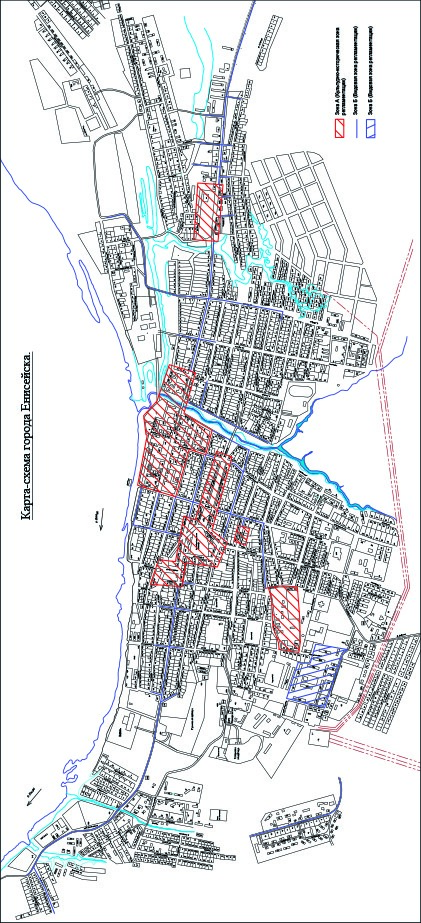 ДОЛЖНОСТНОЕ ЛИЦО, ПРОИЗВОДЯЩЕЕ СОГЛАСОВАНИЕЗАМЕЧАНИЕ, ПОДПИСЬ, ДАТАНачальник Отдела строительства и архитектуры Администрации города ЕнисейскаДОЛЖНОСТНОЕ ЛИЦО, ПРОИЗВОДЯЩЕЕ СОГЛАСОВАНИЕЗАМЕЧАНИЕ, ПОДПИСЬ, ДАТАНачальник Отдела строительства и архитектуры Администрации города Енисейска